§12004-I.  Advisory boards; boards with minimal authority(CONTAINS TEXT WITH VARYING EFFECTIVE DATES)The primary responsibilities and powers of advisory boards and boards with minimal authority include the responsibility and authority to advise state agencies, review policies and procedures, conduct studies, evaluate programs and make recommendations to the state agencies, the Legislature or the Governor.  [PL 1987, c. 786, §5 (NEW).]This classification includes the following.  [PL 1987, c. 786, §5 (NEW).]1.  Administration [PL 1991, c. 622, Pt. S, §9 (RP).]1-A.  [PL 2001, c. 299, §1 (NEW).]1-B.  Agriculture [PL 2011, c. 344, §4 (RP).]2.  Agriculture [PL 1993, c. 251, Pt. A, §1 (RP).]2-A.  Agriculture [PL 1993, c. 251, Pt. B, §1 (RP).]2-B.  Agriculture [PL 1995, c. 532, §2 (RP); PL 1995, c. 693, §2 (RP).]2-C.  [PL 2001, c. 399, §1 (AMD).]2-D.  Business [PL 2005, c. 155, §2 (RP); PL 2005, c. 294, §6 (RP).]2-E.  [PL 1999, c. 566, §2 (NEW).]2-F.  Business [PL 2005, c. 294, §7 (RP).]2-G.  Business [PL 2021, c. 36, §5 (RP).]2-H.  [PL 2021, c. 584, §1 (NEW).]2-I.  [PL 2023, c. 212, §1 (AMD).]3.  Community Services [PL 1991, c. 622, Pt. J, §18 (RP); PL 1991, c. 622, Pt. J, §25 (AFF).]3-A.  Conservation [PL 2007, c. 395, §18 (RP).]3-B.  [PL 2003, c. 260, §1 (NEW).]3-C.  Conservation [PL 2015, c. 491, §3 (RP).]3-D.  [PL 2007, c. 695, Pt. A, §8 (AMD).]4.  Corrections [PL 1993, c. 225, §1 (RP).]4-A.  Corrections [PL 2011, c. 344, §5 (RP).]4-B.  Corrections [PL 2021, c. 36, §6 (RP).]4-C.  [PL 2015, c. 86, §1 (NEW).]5.  [PL 2005, c. 683, Pt. A, §9 (AMD).]5-A.  [PL 1999, c. 217, §1 (AMD).]5-B.  Defense, Veterans and Emergency Management [PL 2015, c. 494, Pt. A, §3 (RP).]5-C.  [PL 2013, c. 569, §1 (NEW).]5-D.  [PL 2019, c. 150, §1 (NEW).]6.  Economic Development [PL 1993, c. 359, Pt. A, §1 (RP).]6-A.  Economic Development [PL 1993, c. 359, Pt. B, §1 (RP).]6-B.  Economic Development [PL 2003, c. 643, §3 (RP).]6-C.  Economic Development [PL 1999, c. 556, §5 (RP).]6-D.  Economic Development [PL 1999, c. 668, §30 (RP).]6-E.  Economic Development [PL 2001, c. 481, §1 (RP).]6-F.  Economic Development [PL 2007, c. 395, §19 (RP).]6-G.  [PL 2007, c. 420, §2 (NEW).]6-H.  Economic Development [PL 2011, c. 344, §6 (RP).]6-I.  (TEXT EFFECTIVE UNTIL 9/01/24) (TEXT REPEALED 9/01/24) This subsection is repealed September 1, 2024.[PL 2021, c. 450, §1 (NEW).]6-J.  [PL 2021, c. 664, §2 (NEW).]7.  [PL 1991, c. 832, §1 (AMD).]7-A.  Education [PL 1993, c. 252, Pt. A, §1 (RP).]7-B.  Education [PL 2001, c. 352, §2 (RP).]7-C.  Education [PL 2019, c. 102, §1 (RP).]8.  [PL 1987, c. 786, §5 (NEW).]9.  Education [PL 1993, c. 252, Pt. B, §1 (RP).]10.  Education [PL 1989, c. 932, §2 (RP).]10-A.  Education [PL 2011, c. 344, §7 (RP); PL 2011, c. 348, §1 (RP).]11.  Education [PL 2001, c. 519, §4 (RP).]11-A.  Education: Office of Rehabilitation Services [PL 1995, c. 560, Pt. F, §6 (RP).]12.  Education [PL 1993, c. 252, Pt. C, §1 (RP).]12-A.  [PL 2021, c. 398, Pt. NNN, §1 (AMD).]12-B.  Education [PL 2021, c. 560, §3 (RP).]12-C.  [PL 2021, c. 733, §1 (NEW).]13.  Education [PL 1989, c. 700, Pt. B, §4 (RP).]13-A.  Education [PL 2011, c. 344, §8 (RP).]14.  Education [PL 1989, c. 700, Pt. B, §4 (RP).]15.  Education: Governor Baxter School [PL 1995, c. 676, §2 (RP); PL 1995, c. 676, §13 (AFF).]15-A.  Education: Arthur R. Gould School [PL 1997, c. 752, §4 (RP).]16.  Education: Student Assessment [PL 1993, c. 252, Pt. D, §1 (RP).]17.  [PL 1987, c. 786, §5 (NEW).]18.  Education: Elementary [PL 1993, c. 252, Pt. E, §1 (RP).]18-A.  Education: Financial Aid [PL 2001, c. 417, §1 (RP).]18-B.  [PL 2017, c. 474, Pt. F, §1 (AMD).]18-C.  Education [PL 2013, c. 533, §8 (RP).]18-D.  [PL 2001, c. 704, §4 (NEW).]18-E.  Education: Financial Aid [PL 2009, c. 369, Pt. A, §6 (RP).]18-F.  [PL 2019, c. 239, §1 (NEW).]18-G.  [PL 2021, c. 346, §1 (NEW).]19.  Energy [PL 1999, c. 668, §31 (RP).]20.  Energy [PL 1989, c. 501, Pt. DD, §15 (RP); PL 1989, c. 503, Pt. A, §24 (RP).]20-A.  Environment [PL 1999, c. 668, §32 (RP).]20-B.  Environment:  Natural Resources and Public Utilities [PL 2009, c. 372, Pt. A, §5 (RP); PL 2009, c. 372, Pt. A, §10 (AFF).]21.  Environment: Natural Resources [PL 1991, c. 528, Pt. G, §1 (RP); PL 1991, c. 528, Pt. RRR (AFF); PL 1991, c. 591, Pt. G, §1 (RP).]22.  Environment: Natural Resources [PL 1995, c. 465, Pt. A, §6 (RP); PL 1995, c. 465, Pt. C, §2 (AFF).]22-A.  Environment: Material Resources [PL 1993, c. 226, Pt. A, §1 (NEW).]22-B.  Environment: Natural Resources [PL 2021, c. 36, §7 (RP).]22-C.  Environment [PL 1995, c. 345, §4 (NEW); MRSA T. 5 §12004-I, sub-§22-C (RP).]23.  [PL 2003, c. 414, Pt. B, §6 (AMD); PL 2003, c. 614, §9 (AFF).]23-A.  [PL 2003, c. 414, Pt. B, §7 (AMD); PL 2003, c. 614, §9 (AFF).]23-B.  [PL 2003, c. 414, Pt. B, §8 (AMD); PL 2003, c. 614, §9 (AFF).]24.  Environment: Natural Resources [PL 2009, c. 652, Pt. A, §3 (RP).]24-A.  Environment: Natural Resources [PL 2007, c. 466, Pt. A, §22 (RP).]24-B.  Environment: Natural Resources [PL 2015, c. 319, §2 (RP).]24-C.  Environment [PL 1993, c. 226, Pt. C, §1 (RP); PL 1993, c. 226, Pt. C, §4 (AFF).]24-D.  Environment [PL 1993, c. 664, §2 (RP).]24-E.  Environment: Natural Resources [PL 2011, c. 344, §9 (RP).]24-F.  Environment: Natural Resources [PL 2011, c. 655, Pt. EE, §5 (RP); PL 2011, c. 655, Pt. EE, §30 (AFF).]24-G.  [PL 2019, c. 476, §1 (NEW).]25.  [PL 1997, c. 204, §8 (AMD).]25-A.  [PL 1989, c. 503, Pt. A, §28 (NEW).]25-B.  Finance [PL 2019, c. 239, §2 (RP).]26.  Finance [PL 1993, c. 359, Pt. C, §1 (RP).]27.  Finance [PL 1991, c. 622, Pt. S, §10 (RP).]28.  Finance [PL 1995, c. 309, §4 (RP); PL 1995, c. 309, §29 (AFF).]29.  Finance [PL 1995, c. 402, Pt. C, §3 (RP).]29-A.  Finance [PL 1991, c. 830, §1 (RP).]29-B.  [PL 1995, c. 368, Pt. J, §2 (NEW).]29-C.  Finance [PL 2007, c. 395, §20 (RP).]29-D.  Finance [PL 2015, c. 491, §4 (RP).]30.  Health [PL 1991, c. 622, Pt. S, §11 (RP).]30-A.  [PL 2003, c. 469, Pt. A, §4 (NEW).]30-B.  [PL 2021, c. 423, Pt. A, §1 (NEW).]31.  Housing [PL 1993, c. 359, Pt. D, §1 (RP).]31-A.  Health Care [PL 2011, c. 90, Pt. J, §1 (RP).]31-B.  [PL 2021, c. 459, §4 (NEW).]32.  [PL 2009, c. 415, Pt. B, §3 (AMD).]33.  [PL 2009, c. 415, Pt. B, §4 (AMD).]34.  [PL 2009, c. 415, Pt. B, §5 (AMD).]35.  Human Services [PL 1993, c. 360, Pt. B, §1 (RP).]35-A.  Human Services [PL 1993, c. 410, Pt. FFF, §1 (RP).]35-B.  Human Services [PL 2019, c. 450, §1 (RP).]36.  Human Services [PL 1997, c. 530, Pt. A, §1 (RP).]36-A.  Human Services [PL 1995, c. 233, Pt. B, §1 (RP).]36-B.  Human Services [PL 2001, c. 574, §1 (RP).]36-C.  [PL 1997, c. 530, Pt. A, §2 (NEW).]36-D.  [PL 1997, c. 560, Pt. D, §1 (NEW).]36-E.  [PL 2011, c. 168, §1 (NEW).]36-F.  [PL 2021, c. 639, §1 (NEW).]37.  Human Services [PL 1991, c. 622, Pt. S, §11 (RP).]37-A.  Human Services: Child and Family Services [PL 2001, c. 352, §3 (RP).]37-B.  Human Services [PL 1999, c. 668, §33 (RP).]38.  Human Services: Health Facilities [PL 2003, c. 469, Pt. C, §1 (RP); PL 2003, c. 510, Pt. A, §3 (RP).]38-A.  [PL 2017, c. 307, §1 (NEW).]39.  Human Services [PL 1993, c. 410, Pt. LL, §3 (RP).]40.  Education Rehabilitation Services [PL 1995, c. 560, Pt. F, §7 (RP).]40-A.  Human Services: Bureau of Rehabilitation [PL 1993, c. 708, Pt. E, §2 (RP).]41.  Human Services [PL 1993, c. 360, Pt. D, §1 (RP).]42.  [PL 1993, c. 384, §1 (AMD).]42-A.  Human Services [PL 1991, c. 622, Pt. S, §12 (RP).]43.  Human Services: Public Health [PL 1991, c. 622, Pt. S, §13 (RP).]44.  Human Services: Environmental Health [PL 1991, c. 622, Pt. S, §13 (RP).]44-A.  Human Services: Hospitals [PL 1995, c. 653, Pt. B, §2 (RP); PL 1995, c. 653, Pt. B, §8 (AFF).]45.  Human Services: Hospitals [PL 1995, c. 653, Pt. B, §3 (RP); PL 1995, c. 653, Pt. B, §8 (AFF).]46.  Human Services: Health Finance [PL 1995, c. 653, Pt. B, §3 (RP); PL 1995, c. 653, Pt. B, §8 (AFF).]47.  Human Services [PL 1995, c. 653, Pt. B, §3 (RP); PL 1995, c. 653, Pt. B, §8 (AFF).]47-A.  Human Services [PL 2007, c. 87, §1 (RP).]47-B.  Human Services: Nursing [PL 1999, c. 668, §34 (RP).]47-C.  [PL 1995, c. 462, Pt. A, §10 (NEW).]47-D.  Human Services [PL 2003, c. 465, §1 (RP).]47-E.  Human Services [PL 2007, c. 395, §21 (RP).]47-F.  Human Services [PL 2009, c. 369, Pt. A, §8 (RP).]47-G.  [PL 2007, c. 239, §1 (NEW).]47-H.  Human Services: Public Health [PL 2013, c. 533, §9 (RP).]47-I.  [PL 2015, c. 203, §1 (NEW).]48.  Human Services: Public Health [PL 1999, c. 174, §1 (RP).]48-A.  [PL 2021, c. 740, §1 (NEW).]49.  Human Services: Public Health [PL 1993, c. 360, Pt. E, §2 (RP).]49-A.  [PL 1989, c. 596, Pt. F, §1 (NEW).]49-B.  Human Services [PL 2015, c. 30, §1 (RP).]49-C.  [PL 2023, c. 405, Pt. A, §14 (AMD).]50.  Insurance [PL 1991, c. 701, §1 (RP).]50-A.  Insurance Health Care [PL 2005, c. 294, §8 (RP).]51.  Judiciary [PL 1997, c. 134, §8 (RP).]52.  [PL 1987, c. 786, §5 (NEW).]52-A.  [PL 1995, c. 694, Pt. D, §5 (NEW); PL 1995, c. 694, Pt. E, §2 (AFF).]52-B.  Judiciary: Family Law [PL 2005, c. 294, §9 (RP).]52-C.  [PL 2017, c. 409, Pt. A, §1 (NEW); PL 2021, c. 669, §5 (REV).]53.  Labor [PL 2001, c. 352, §4 (RP).]54.  [PL 2013, c. 368, Pt. AAAA, §1 (AMD); PL 2017, c. 284, Pt. Q, §2 (REV).]54-A.  Education: Office of Rehabilitation Services [PL 1999, c. 58, §1 (RP).]54-B.  Labor: Rehabilitation Services [PL 2009, c. 174, §2 (RP).]54-C.  Legislature [PL 2015, c. 491, §5 (RP).]54-D.  [PL 2011, c. 491, §8 (NEW).]54-E.  [RR 2021, c. 2, Pt. A, §7 (COR).]54-F.  [PL 2023, c. 412, Pt. AAA, §2 (NEW).]55.  Local and County Government [PL 1989, c. 304, §1 (RP).]55-A.  Local and County Government [PL 1995, c. 148, §11 (RP).]56.  Local and County Government [PL 1989, c. 878, Pt. A, §17 (RP).]57.  Local and County Government [PL 1995, c. 233, Pt. C, §1 (RP).]57-A.  [PL 1995, c. 468, §1 (NEW).]57-B.  [PL 2001, c. 327, §1 (AMD).]57-C.  [PL 2019, c. 225, §1 (AMD).]57-D.  Marine Resources [PL 2009, c. 369, Pt. A, §9 (RP).]57-E.  [PL 2007, c. 34, §1 (AMD).]57-F.  [PL 2003, c. 319, §1 (NEW).]57-G.  [PL 2007, c. 606, Pt. A, §1 (NEW).]57-H.  [PL 2017, c. 52, §1 (NEW).]58.  A.    [PL 2001, c. 93, §1 (RP).][PL 2001, c. 93, §1 (AMD).]58-A.  Medicine [PL 1999, c. 668, §35 (RP).]58-B.  Medicine [PL 1999, c. 668, §35 (RP).]58-C.  Medicine [PL 1999, c. 668, §35 (RP).]58-D.  Medicine [PL 1999, c. 668, §36 (RP).]59.  Mental Health and Mental Retardation [PL 1999, c. 668, §37 (RP).]59-A.  Mental Health and Mental Retardation [PL 1993, c. 360, Pt. G, §1 (RP).]59-B.  Mental Health and Mental Retardation [PL 1999, c. 668, §38 (RP); PL 1999, c. 731, Pt. L, §1 (RP).]59-C.  Mental Health and Mental Retardation [PL 1999, c. 668, §38 (RP); PL 1999, c. 731, Pt. L, §1 (RP).]60.  Mental Health and Mental Retardation [PL 1987, c. 887, §2 (RP).]60-A.  Mental Health and Mental Retardation [PL 1995, c. 395, Pt. G, §5 (RP); PL 1995, c. 395, Pt. G, §20 (AFF).]60-B.  [PL 2007, c. 592, §1 (NEW).]61.  Mental Health and Mental Retardation [PL 2007, c. 356, §2 (RP); PL 2007, c. 695, Pt. D, §3 (AFF).]62.  Mental Health and Mental Retardation [PL 1987, c. 887, §2 (RP).]63.  Mental Health and Mental Retardation [PL 1999, c. 668, §39 (RP).]64.  Mental Health and Mental Retardation [PL 1993, c. 48, §1 (RP).]65.  Children's Services [PL 1999, c. 668, §40 (RP).]66.  [PL 2011, c. 542, Pt. A, §4 (AMD).]67.  Mental Health and Mental Retardation [PL 1993, c. 360, Pt. I, §1 (RP).]68.  Natural Resources: Forests [PL 1991, c. 622, Pt. S, §13 (RP).]68-A.  [PL 1995, c. 532, §3 (NEW).]68-B.  Natural Resources [PL 2011, c. 655, Pt. EE, §6 (RP); PL 2011, c. 655, Pt. EE, §30 (AFF).]68-C.  [PL 2019, c. 67, §2 (NEW).]69.  Natural Resources: Recreation [PL 1993, c. 438, §1 (RP).]70.  Natural Resources: Recreation [PL 2007, c. 651, §1 (RP).]70-A.  [PL 1997, c. 457, §1 (AMD); PL 1997, c. 457, §55 (AFF).]71.  Occupations: Insurance [PL 1997, c. 457, §2 (RP); PL 1997, c. 457, §55 (AFF).]71-A.  Occupations: Fire Protection [PL 1991, c. 622, Pt. S, §15 (RP).]72.  Occupations: Insurance [PL 1999, c. 127, Pt. A, §9 (RP).]72-A.  Occupations: Insurance [PL 1999, c. 127, Pt. A, §10 (RP).]72-B.  Occupations: Massage Practitioners [PL 2005, c. 294, §10 (RP).]72-C.  Occupations: Advanced Practice Registered Nursing [PL 1999, c. 668, §41 (RP).]73.  Occupations:  Real Estate. [PL 2019, c. 501, §4 (RP).]73-A.  Occupations: Nursing [PL 1991, c. 662, Pt. S, §16 (RP).]73-B.  [PL 2017, c. 402, Pt. C, §13 (AMD); PL 2019, c. 417, Pt. B, §14 (AFF).]74.  Occupations: Medicine [PL 1993, c. 360, Pt. J, §1 (RP).]74-A.  [PL 1993, c. 566, §1 (AMD).]74-A-1.  Public Utilities [PL 2005, c. 605, §4 (RP).]74-B.  State Government [PL 1993, c. 361, Pt. A, §2 (RP).]74-C.  [PL 2021, c. 647, Pt. A, §1 (AMD); PL 2021, c. 647, Pt. B, §65 (AFF).]74-D.  Public Safety [PL 2013, c. 19, §1 (RP).]74-E.  Sentencing [PL 2013, c. 533, §10 (RP).]74-F.  Public Safety [PL 2013, c. 588, Pt. A, §6 (RP).]74-G.  Public Safety [PL 2015, c. 86, §2 (RP).]74-H.  [PL 2013, c. 316, §1 (NEW); PL 2013, c. 316, §5 (AFF).]74-I.  [PL 2015, c. 30, §2 (NEW).]74-J.  Racial, Indigenous and Maine Tribal Populations [PL 2021, c. 436, §1 (RP).]Revisor's Note: Subsection 74-J as enacted by PL 2019, c. 435, §2 is REALLOCATED TO TITLE 5, SECTION 12004-I, SUBSECTION 74-K
Revisor's Note: Subsection 74-J as enacted by PL 2019, c. 446, §6 is REALLOCATED TO TITLE 5, SECTION 12004-I, SUBSECTION 74-L
74-K.  (REALLOCATED FROM T. 5, §12004-I, sub-§74-J) [PL 2019, c. 435, §2 (NEW); RR 2019, c. 1, Pt. A, §7 (RAL).]74-L.  (REALLOCATED FROM T. 5, §12004-I, sub-§74-J) [PL 2019, c. 446, §6 (NEW); RR 2019, c. 1, Pt. A, §8 (RAL).]75.  [PL 1987, c. 786, §5 (NEW).]75-A.  [PL 1989, c. 410, §20 (NEW).]75-B.  [PL 1993, c. 590, §2 (NEW).]75-C.  State Government [PL 2009, c. 30, §1 (RP).]76.  State Government [PL 1993, c. 361, Pt. B, §3 (RP).]77.  State Government [PL 1991, c. 622, Pt. S, §17 (RP).]77-A.  State Government [PL 1999, c. 668, §42 (RP).]78.  State Planning [PL 1993, c. 92, §11 (RP).]78-A.  [RR 2017, c. 2, §2 (COR).]79.  Telecommunications [PL 1993, c. 361, Pt. C, §4 (RP).]79-A.  [PL 2003, c. 699, §1 (NEW).]80.  Telecommunications [PL 1989, c. 503, Pt. A, §36 (RP).]80-A.  Transportation: Motor Carriers [PL 1999, c. 470, §1 (RP).]81.  [PL 1987, c. 786, §5 (NEW).]82.  [PL 1997, c. 643, Pt. QQ, §1 (AMD).]82-A.  [PL 2015, c. 182, §1 (NEW).]83.  Transportation: Highway [PL 1999, c. 668, §43 (RP).]83-A.  [PL 2021, c. 743, §1 (NEW).]84.  [PL 1995, c. 65, Pt. A, §10 (AMD); PL 1995, c. 65, Pt. A, §153 (AFF); PL 1995, c. 65, Pt. C, §15 (AFF).]84-A.  Transportation: Motor Vehicles [PL 2011, c. 344, §11 (RP).]85.  Transportation [PL 1993, c. 420, §1 (RP).]85-A.  Technology [PL 2015, c. 284, §1 (RP).]86.  Transportation: Signs and Billboards [PL 2011, c. 344, §12 (RP).]87.  Tourism [PL 2011, c. 563, §1 (RP).]88.  [RR 1995, c. 2, §10 (COR).]88-A.  [PL 2009, c. 191, §2 (NEW).]89.  Workers' Compensation [PL 1991, c. 885, Pt. A, §6 (RP); PL 1991, c. 885, Pt. A, §§9-11 (AFF).]90.  Workers' Compensation [PL 1991, c. 885, Pt. A, §6 (RP); PL 1991, c. 885, Pt. A, §§9-11 (AMD).]91.  [RR 2009, c. 1, §7 (COR).]92.  Public Advocate [PL 2011, c. 79, §1 (RP).]93.  [PL 2021, c. 623, §1 (NEW).]Revisor's Note: Subsection 93 as enacted by PL 2021, c. 661, §4 is REALLOCATED TO TITLE 5, SECTION 12004-I, SUBSECTION 94
94.  (REALLOCATED FROM T. 5, §12004-I, sub-§93) [PL 2021, c. 661, §4 (NEW); RR 2021, c. 2, Pt. A, §8 (RAL).]SECTION HISTORYPL 1987, c. 786, §5 (NEW). PL 1987, c. 887, §2 (AMD). PL 1989, c. 31, §1 (AMD). PL 1989, c. 73, §1 (AMD). PL 1989, c. 168, §1 (AMD). PL 1989, c. 247, §§1,4 (AMD). PL 1989, c. 304, §§1-3 (AMD). PL 1989, c. 400, §§2,14 (AMD). PL 1989, c. 410, §20 (AMD). PL 1989, c. 486, §1 (AMD). PL 1989, c. 501, §DD15 (AMD). PL 1989, c. 503, §§A23-37 (AMD). PL 1989, c. 556, §A1 (AMD). PL 1989, c. 579, §1 (AMD). PL 1989, c. 585, §A6 (AMD). PL 1989, c. 588, §A2 (AMD). PL 1989, c. 596, §F1 (AMD). PL 1989, c. 598, §1 (AMD). PL 1989, c. 601, §§A1,B1 (AMD). PL 1989, c. 609, §1 (AMD). PL 1989, c. 631, §§1,6 (AMD). PL 1989, c. 688, §1 (AMD). PL 1989, c. 698, §2 (AMD). PL 1989, c. 700, §B4 (AMD). PL 1989, c. 808, §1 (AMD). PL 1989, c. 811, §1 (AMD). PL 1989, c. 851, §2 (AMD). PL 1989, c. 862, §1 (AMD). PL 1989, c. 875, §§M1,13 (AMD). PL 1989, c. 878, §§A17,142 (AMD). PL 1989, c. 892, §1 (AMD). PL 1989, c. 899, §1 (AMD). PL 1989, c. 913, §C2 (AMD). PL 1989, c. 914, §1 (AMD). PL 1989, c. 929, §1 (AMD). PL 1989, c. 931, §1 (AMD). PL 1989, c. 932, §2 (AMD). PL 1989, c. 934, §A1 (AMD). RR 1991, c. 2, §§11,13,15 (COR). PL 1991, c. 70, §1 (AMD). PL 1991, c. 84, §1 (AMD). PL 1991, c. 316, §1 (AMD). PL 1991, c. 319, §1 (AMD). PL 1991, c. 370, §1 (AMD). PL 1991, c. 372, §1 (AMD). PL 1991, c. 528, §G1 (AMD). PL 1991, c. 528, §RRR (AFF). PL 1991, c. 545, §1 (AMD). PL 1991, c. 591, §G1 (AMD). PL 1991, c. 609, §1 (AMD). PL 1991, c. 622, §J18 (AMD). PL 1991, c. 622, §J25 (AFF). PL 1991, c. 622, §§S9-17 (AMD). PL 1991, c. 698, §1 (AMD). PL 1991, c. 701, §1 (AMD). PL 1991, c. 764, §1 (AMD). PL 1991, c. 779, §2 (AMD). PL 1991, c. 780, §LL1 (AMD). PL 1991, c. 780, §§S2,3 (AFF). PL 1991, c. 804, §C1 (AMD). PL 1991, c. 830, §1 (AMD). PL 1991, c. 832, §1 (AMD). PL 1991, c. 836, §2 (AMD). PL 1991, c. 838, §1 (AMD). PL 1991, c. 879, §1 (AMD). PL 1991, c. 885, §A6 (AMD). PL 1991, c. 885, §§A9-11 (AFF). RR 1993, c. 1, §§12,13 (COR). RR 1993, c. 2, §5 (COR). PL 1993, c. 48, §1 (AMD). PL 1993, c. 92, §§10,11 (AMD). PL 1993, c. 158, §1 (AMD). PL 1993, c. 207, §2 (AMD). PL 1993, c. 225, §1 (AMD). PL 1993, c. 226, §§A1,B1,C1 (AMD). PL 1993, c. 226, §§B5,C4 (AFF). PL 1993, c. 251, §§A1,B1 (AMD). PL 1993, c. 252, §§A1,B1,C1, D1 (AMD). PL 1993, c. 252, §E1 (AMD). PL 1993, c. 311, §1 (AMD). PL 1993, c. 359, §§A1,B1,C1, D1 (AMD). PL 1993, c. 360, §§B1,C1,D1,E 2 (AMD). PL 1993, c. 360, §§G1,H1,I1 (AMD). PL 1993, c. 360, §J1 (AMD). PL 1993, c. 361, §§A2,B3,C4 (AMD). PL 1993, c. 381, §7 (AMD). PL 1993, c. 384, §1 (AMD). PL 1993, c. 410, §§DD1,LL3 (AMD). PL 1993, c. 410, §§FFF1,2 (AMD). PL 1993, c. 420, §1 (AMD). PL 1993, c. 438, §1 (AMD). PL 1993, c. 476, §4 (AMD). PL 1993, c. 566, §1 (AMD). PL 1993, c. 590, §2 (AMD). PL 1993, c. 600, §A5 (AMD). PL 1993, c. 664, §2 (AMD). PL 1993, c. 708, §§E1,2,J6 (AMD). PL 1993, c. 721, §D1 (AMD). PL 1993, c. 721, §H1 (AFF). PL 1993, c. 738, §B1 (AMD). PL 1993, c. 738, §B9 (AFF). RR 1995, c. 2, §§9,10 (COR). PL 1995, c. 65, §A10 (AMD). PL 1995, c. 65, §§A153,C15 (AFF). PL 1995, c. 148, §11 (AMD). PL 1995, c. 233, §§B1,C1 (AMD). PL 1995, c. 264, §1 (AMD). PL 1995, c. 309, §4 (AMD). PL 1995, c. 309, §29 (AFF). PL 1995, c. 345, §4 (AMD). PL 1995, c. 368, §J2 (AMD). PL 1995, c. 379, §2 (AMD). PL 1995, c. 395, §§B2,G5 (AMD). PL 1995, c. 395, §G20 (AFF). PL 1995, c. 402, §C11 (AMD). PL 1995, c. 462, §§A9,10 (AMD). PL 1995, c. 465, §A6 (AMD). PL 1995, c. 465, §C2 (AFF). PL 1995, c. 468, §1 (AMD). PL 1995, c. 532, §§2,3 (AMD). PL 1995, c. 560, §§B1,F6-8 (AMD). PL 1995, c. 595, §1 (AMD). PL 1995, c. 605, §1 (AMD). PL 1995, c. 609, §1 (AMD). PL 1995, c. 653, §§B2,3 (AMD). PL 1995, c. 653, §B8 (AFF). PL 1995, c. 666, §1 (AMD). PL 1995, c. 667, §B1 (AMD). PL 1995, c. 676, §2 (AMD). PL 1995, c. 676, §13 (AFF). PL 1995, c. 693, §2 (AMD). PL 1995, c. 694, §§A1,D5,6 (AMD). PL 1995, c. 694, §E2 (AFF). PL 1997, c. 134, §8 (AMD). PL 1997, c. 184, §11 (AMD). PL 1997, c. 204, §8 (AMD). PL 1997, c. 208, §1 (AMD). PL 1997, c. 457, §§1,2 (AMD). PL 1997, c. 457, §55 (AFF). PL 1997, c. 518, §1 (AMD). PL 1997, c. 530, §§A1,2 (AMD). PL 1997, c. 560, §D1 (AMD). PL 1997, c. 643, §QQ1 (AMD). PL 1997, c. 665, §1 (AMD). PL 1997, c. 678, §1 (AMD). PL 1997, c. 689, §A1 (AMD). PL 1997, c. 689, §C2 (AFF). PL 1997, c. 732, §1 (AMD). PL 1997, c. 742, §1 (AMD). PL 1997, c. 752, §§3,4 (AMD). PL 1997, c. 761, §1 (AMD). PL 1997, c. 792, §1 (AMD). PL 1999, c. 58, §1 (AMD). PL 1999, c. 85, §1 (AMD). PL 1999, c. 127, §§A9,10 (AMD). PL 1999, c. 174, §1 (AMD). PL 1999, c. 217, §1 (AMD). PL 1999, c. 401, §NN1 (AMD). PL 1999, c. 401, §NN4 (AFF). PL 1999, c. 470, §1 (AMD). PL 1999, c. 474, §1 (AMD). PL 1999, c. 496, §1 (AMD). PL 1999, c. 556, §§4,5 (AMD). PL 1999, c. 566, §2 (AMD). PL 1999, c. 668, §§30-43 (AMD). PL 1999, c. 731, §L1 (AMD). PL 1999, c. 779, §1 (AMD). PL 1999, c. 786, §A1 (AMD). PL 2001, c. 93, §1 (AMD). PL 2001, c. 96, §2 (AMD). PL 2001, c. 240, §1 (AMD). PL 2001, c. 299, §1 (AMD). PL 2001, c. 327, §1 (AMD). PL 2001, c. 352, §§2-4 (AMD). PL 2001, c. 358, §II1 (AMD). PL 2001, c. 399, §1 (AMD). PL 2001, c. 417, §1 (AMD). PL 2001, c. 439, §PPPP2 (AMD). PL 2001, c. 439, §PPPP4 (AFF). PL 2001, c. 481, §1 (AMD). PL 2001, c. 519, §4 (AMD). PL 2001, c. 574, §1 (AMD). PL 2001, c. 648, §1 (AMD). PL 2001, c. 704, §4 (AMD). PL 2003, c. 20, §TT1 (AMD). PL 2003, c. 90, §1 (AMD). PL 2003, c. 247, §1 (AMD). PL 2003, c. 260, §1 (AMD). PL 2003, c. 280, §1 (AMD). PL 2003, c. 319, §1 (AMD). PL 2003, c. 414, §§B6-10 (AMD). PL 2003, c. 414, §D7 (AFF). PL 2003, c. 417, §1 (AMD). PL 2003, c. 417, §4 (AFF). PL 2003, c. 465, §§1,2 (AMD). PL 2003, c. 469, §§A4,B2,C1 (AMD). PL 2003, c. 510, §A3 (AMD). PL 2003, c. 614, §9 (AFF). PL 2003, c. 643, §3 (AMD). PL 2003, c. 673, §QQ1 (AMD). PL 2003, c. 678, §1 (AMD). PL 2003, c. 696, §1 (AMD). PL 2003, c. 699, §1 (AMD). PL 2003, c. 710, §1 (AMD). PL 2005, c. 155, §2 (AMD). PL 2005, c. 186, §1 (AMD). PL 2005, c. 222, §1 (AMD). PL 2005, c. 294, §§6-10 (AMD). PL 2005, c. 605, §4 (AMD). PL 2005, c. 614, §1 (AMD). PL 2005, c. 634, §8 (AMD). PL 2005, c. 665, §2 (AMD). PL 2005, c. 683, §A9 (AMD). PL 2007, c. 34, §1 (AMD). PL 2007, c. 87, §1 (AMD). PL 2007, c. 146, §1 (AMD). PL 2007, c. 192, §1 (AMD). PL 2007, c. 193, §5 (AMD). PL 2007, c. 229, §1 (AMD). PL 2007, c. 239, §1 (AMD). PL 2007, c. 317, §2 (AMD). PL 2007, c. 342, §1 (AMD). PL 2007, c. 356, §2 (AMD). PL 2007, c. 356, §31 (AFF). PL 2007, c. 377, §3 (AMD). PL 2007, c. 395, §§18-21 (AMD). PL 2007, c. 420, §2 (AMD). PL 2007, c. 466, Pt. A, §22 (AMD). PL 2007, c. 503, §1 (AMD). PL 2007, c. 592, §1 (AMD). PL 2007, c. 606, Pt. A, §1 (AMD). PL 2007, c. 641, §1 (AMD). PL 2007, c. 651, §1 (AMD). PL 2007, c. 657, §1 (AMD). PL 2007, c. 676, §2 (AMD). PL 2007, c. 695, Pt. A, §8 (AMD). PL 2007, c. 695, Pt. D, §3 (AFF). RR 2009, c. 1, §7 (COR). PL 2009, c. 30, §1 (AMD). PL 2009, c. 174, §2 (AMD). PL 2009, c. 191, §2 (AMD). PL 2009, c. 211, Pt. B, §1 (AMD). PL 2009, c. 262, §1 (AMD). PL 2009, c. 353, §1 (AMD). PL 2009, c. 369, Pt. A, §§6-9 (AMD). PL 2009, c. 372, Pt. A, §5 (AMD). PL 2009, c. 372, Pt. A, §10 (AFF). PL 2009, c. 415, Pt. B, §§3-5 (AMD). PL 2009, c. 481, §1 (AMD). PL 2009, c. 623, §3 (AMD). PL 2009, c. 652, Pt. A, §3 (AMD). PL 2011, c. 79, §1 (AMD). PL 2011, c. 90, Pt. J, §1 (AMD). PL 2011, c. 168, §1 (AMD). PL 2011, c. 206, §1 (AMD). PL 2011, c. 304, Pt. D, §3 (AMD). PL 2011, c. 344, §§4-12 (AMD). PL 2011, c. 348, §1 (AMD). PL 2011, c. 386, §1 (AMD). PL 2011, c. 412, §1 (AMD). PL 2011, c. 491, §8 (AMD). PL 2011, c. 542, Pt. A, §4 (AMD). PL 2011, c. 563, §1 (AMD). PL 2011, c. 598, §1 (AMD). PL 2011, c. 655, Pt. EE, §§5, 6 (AMD). PL 2011, c. 655, Pt. EE, §30 (AFF). PL 2011, c. 663, §1 (AMD). RR 2013, c. 1, §12 (COR). PL 2013, c. 19, §1 (AMD). PL 2013, c. 316, §1 (AMD). PL 2013, c. 316, §5 (AFF). PL 2013, c. 368, Pt. AAAA, §1 (AMD). PL 2013, c. 533, §§8-10 (AMD). PL 2013, c. 569, §1 (AMD). PL 2013, c. 588, Pt. A, §§5, 6 (AMD). PL 2015, c. 30, §§1, 2 (AMD). PL 2015, c. 86, §§1, 2 (AMD). PL 2015, c. 182, §1 (AMD). PL 2015, c. 203, §1 (AMD). PL 2015, c. 267, Pt. CCC, §1 (AMD). PL 2015, c. 284, §1 (AMD). PL 2015, c. 319, §2 (AMD). PL 2015, c. 491, §§3-5 (AMD). PL 2015, c. 494, Pt. A, §3 (AMD). RR 2017, c. 2, §2 (COR). PL 2017, c. 52, §1 (AMD). PL 2017, c. 284, Pt. Q, §2 (REV). PL 2017, c. 307, §1 (AMD). PL 2017, c. 402, Pt. C, §13 (AMD). PL 2017, c. 402, Pt. F, §1 (AFF). PL 2017, c. 409, Pt. A, §1 (AMD). PL 2017, c. 474, Pt. F, §1 (AMD). PL 2019, c. 67, §2 (AMD). PL 2019, c. 102, §1 (AMD). PL 2019, c. 150, §1 (AMD). PL 2019, c. 225, §1 (AMD). PL 2019, c. 239, §§1, 2 (AMD). PL 2019, c. 417, Pt. B, §14 (AFF). PL 2019, c. 435, §2 (AMD). PL 2019, c. 446, §6 (AMD). PL 2019, c. 450, §1 (AMD). PL 2019, c. 457, §1 (AMD). PL 2019, c. 476, §1 (AMD). PL 2019, c. 501, §4 (AMD). RR 2019, c. 1, Pt. A, §§7, 8 (COR). PL 2021, c. 36, §§5-7 (AMD). PL 2021, c. 346, §1 (AMD). PL 2021, c. 398, Pt. NNN, §1 (AMD). PL 2021, c. 423, Pt. A, §1 (AMD). PL 2021, c. 436, §1 (AMD). PL 2021, c. 450, §1 (AMD). PL 2021, c. 459, §4 (AMD). PL 2021, c. 560, §3 (AMD). PL 2021, c. 584, §1 (AMD). PL 2021, c. 623, §1 (AMD). PL 2021, c. 635, Pt. XX, §1 (AMD). PL 2021, c. 639, §1 (AMD). PL 2021, c. 647, Pt. A, §1 (AMD). PL 2021, c. 647, Pt. B, §65 (AFF). PL 2021, c. 661, §4 (AMD). PL 2021, c. 664, §2 (AMD). PL 2021, c. 669, §5 (REV). PL 2021, c. 688, §1 (AMD). PL 2021, c. 733, §1 (AMD). PL 2021, c. 740, §1 (AMD). PL 2021, c. 743, §1 (AMD). RR 2021, c. 2, Pt. A, §§7, 8 (COR). PL 2023, c. 212, §1 (AMD). PL 2023, c. 405, Pt. A, §14 (AMD). PL 2023, c. 412, Pt. AAA, §2 (AMD). The State of Maine claims a copyright in its codified statutes. If you intend to republish this material, we require that you include the following disclaimer in your publication:All copyrights and other rights to statutory text are reserved by the State of Maine. The text included in this publication reflects changes made through the First Regular Session and the First Special Session of the131st Maine Legislature and is current through November 1, 2023
                    . The text is subject to change without notice. It is a version that has not been officially certified by the Secretary of State. Refer to the Maine Revised Statutes Annotated and supplements for certified text.
                The Office of the Revisor of Statutes also requests that you send us one copy of any statutory publication you may produce. Our goal is not to restrict publishing activity, but to keep track of who is publishing what, to identify any needless duplication and to preserve the State's copyright rights.PLEASE NOTE: The Revisor's Office cannot perform research for or provide legal advice or interpretation of Maine law to the public. If you need legal assistance, please contact a qualified attorney.FIELD NAME OF ORGANIZATIONRATE OF COMPENSATIONSTATUTORY REFERENCEAgricultureMaine Arborist Advisory CouncilExpenses Only7 MRSA §2191AgricultureAnimal Welfare Advisory CouncilExpenses Only7 MRSA §3906‑CBusinessAdvisory Committee on Fair Competition with Private EnterpriseNot Authorized5 MRSA §55Cemeteries Maine State Cemetery Preservation Commission Not Authorized 13 MRSA §1374Agriculture Advisory Committee on the Fund To Address PFAS Contamination Expenses and Legislative Per Diem 7 MRSA §320‑LConservationSnowmobile Trail Fund Advisory CouncilExpenses for Nonsalaried or Nonpaid Public Members Only12 MRSA §1893‑BConservationAllagash Wilderness Waterway Advisory CouncilExpenses/Legislative per diem12 MRSA §1890‑ACorrectionsSex Offender Management and Risk Assessment Advisory CommissionNot Authorized 34‑A MRSA §11401CorrectionsBoard of Visitors (For each institution under the department)Expenses Only34‑A MRSA §3001‑ACultureState Poet Laureate Advisory Selection CommitteeNot Authorized27 MRSA §421Defense, Veterans and Emergency ManagementMaine Veterans' Memorial Cemetery System Care Fund Advisory BoardExpenses Only37‑B MRSA §512‑ACultureMaine Library Advisory CouncilNot Authorized27 MRSA §114‑AEconomic DevelopmentMaine Innovation Economy Advisory BoardNot Authorized10 MRSA §949Economic DevelopmentMaine Workforce, Research, Development and Student Achievement InstituteNot Authorized5 MRSA §13120‑TEconomic Development Development Ready Advisory Committee Expenses Only 30‑A MRSA §5161EducationAdvisory Committee on Medical EducationNot Authorized20‑A MRSA §12106EducationArchives Advisory BoardExpenses Only5 MRSA §96EducationAdvisory Committee on School Psychologists Expenses Only 20‑A MRSA §13022Education: Higher Education Higher Education Interpersonal Violence Advisory Commission Expenses Only 20‑A MRSA §12984Education, Truants and DropoutsAdvisory CommitteeExpenses Only20‑A MRSA §5152Education: Financial AidAdvisory Committee on Education SavingsNot Authorized20‑A MRSA §11484EducationMaine Historical Records Advisory BoardNot Authorized5 MRSA §98Education: Financial AidAdvisory Committee on Family Development AccountsExpenses for members representing account holders; not authorized for all other members20‑A MRSA §10985Education: Financial AidMaine Health Care Provider Loan Repayment Program Advisory CommitteeNot Authorized 20‑A MRSA §12955Environment: Natural ResourcesAdvisory Board for the Licensing of Guides$50/Day12 MRSA §10153Environment: Natural ResourcesAdvisory Board for the Licensing of Taxidermists$50/Day12 MRSA §10155Environment: Natural ResourcesAdvisory Board for the Licensing of Whitewater Guides$50/Day12 MRSA §10156Environment: Natural Resources Maine Climate Council, Scientific and Technical Subcommittee and Working Groups Legislative Per Diem and Expenses for Legislators/Expenses Only for Certain Members 38 MRSA §577‑AFinanceAdvisory Council on Tax-deferred ArrangementsExpenses Only5 MRSA §884FinanceBoard of Emergency Municipal FinanceExpenses Only30‑A MRSA §6101FinanceConsensus Economic Forecasting CommissionNot Authorized5 MRSA §1710Health CareMaine Quality Forum Advisory CouncilExpenses Only24‑A MRSA §6952Health Care: DataMaine Health Data Organization Health Information Advisory CommitteeExpenses Only22 MRSA §8718Health Care Advisory Council on Affordable Health Care Expenses Only 5 MRSA §3123HousingPassamaquoddy Indian Housing Authority - Indian TownshipNot Authorized30‑A MRSA §4995HousingPassamaquoddy Indian Housing Authority - Pleasant PointNot Authorized30‑A MRSA §4995HousingPenobscot Tribal Reservation Housing AuthorityNot Authorized30‑A MRSA §4995Human ServicesTemporary Assistance for Needy Families Advisory CouncilNot Authorized22 MRSA §3789‑DHuman ServicesTobacco Prevention and Control Advisory CouncilExpenses/Legislative Per Diem for Nonsalaried Employee Members22 MRSA §272Human ServicesOrgan Donation Advisory CouncilNot Authorized29‑A MRSA §1402‑BHuman Services MaineCare Rate Reform Expert Technical Advisory Panel Not Authorized 22 MRSA §3173‑J, sub‑§5Human ServicesMaine Telehealth and Telemonitoring Advisory GroupNot Authorized22 MRSA §3173‑IHuman ServicesMaine HIV Advisory CommitteeExpenses Only5 MRSA §19202Human Services: Public HealthMaine Public Drinking Water CommissionExpenses Only22 MRSA §2660‑CHuman ServicesAcquired Brain Injury Advisory CouncilExpenses Only34‑B MRSA §19001Human ServicesPalliative Care and Quality of Life Interdisciplinary Advisory CouncilExpenses Only22 MRSA §1726Human Services: Public HealthRare Disease Advisory CouncilExpenses Only22 MRSA §1700‑BHuman Services: HospicesMaine Hospice CouncilExpenses Only22 MRSA §8611Inland Fisheries and WildlifeLandowners and Land Users Relations Advisory BoardNot Authorized12 MRSA §10157Judiciary: Criminal LawCriminal Law Advisory CommissionExpenses Only17‑A MRSA §1351Judiciary: Family LawFamily Law Advisory CommissionNone Authorized19‑A MRSA §351Judiciary: CannabisCannabis Advisory CommissionExpenses Only28‑B MRSA §901LaborNew Ventures Maine Advisory CouncilNot Authorized20‑A MRSA §10924LaborMaine Apprenticeship CouncilExpenses Only26 MRSA §3209Labor Essential Support Workforce Advisory Committee Not Authorized 26 MRSA §3802Labor Paid Family and Medical Leave Benefits AuthorityExpenses Only26 MRSA §850‑OMarine Resources: ZonesLobster Management Policy Councils Expenses Only12 MRSA §6447Marine Resources: ZonesSea Urchin Zone CouncilExpenses Only12 MRSA §6749‑XMarine ResourcesAquaculture Advisory Council Expenses Only12 MRSA §6080Marine ResourcesCommercial Fishing Safety Council  Expenses only12 MRSA §6034Marine ResourcesScallop Advisory CouncilExpenses Only12 MRSA §6729‑BMarine ResourcesShellfish Advisory CouncilExpenses Only12 MRSA §6038Marine ResourcesSeaweed Fisheries Advisory CouncilExpenses Only12 MRSA §6087Marine Resources: IndustryLobster Advisory CouncilExpenses Only12 MRSA §6462‑AMental HealthConsumer Council System of MaineExpenses and Legislative Per Diem34‑B MRSA §3611Mental Health and Intellectual DisabilityMaine Developmental Disabilities CouncilExpenses Only34‑B MRSA §17001Natural ResourcesState Conservation District Advisory CouncilExpenses Only12 MRSA §51‑ANatural ResourcesWater Resources Planning CommitteeNot Authorized5 MRSA §6401Occupations: InsuranceContinuing Education Advisory CommitteeExpenses Only24‑A MRSA §1481Probate and Trust LawProbate and Trust Law Advisory CommissionNot Authorized18‑C MRSA §1‑801Public SafetyE-9-1-1 CouncilExpenses Only25 MRSA §2925Public Safety Maine Commission on Domestic and Sexual Abuse Expenses Only 19‑A MRSA §4115Public SafetyPolygraph Examiners Advisory BoardNot Authorized32 MRSA §7371Public SafetyState Trauma Prevention and Control Advisory CommitteeNot Authorized32 MRSA §87‑APublic SafetyDeadly Force Review PanelNot Authorized5 MRSA §200‑KPublic Safety Retired County and Municipal Law Enforcement Officers and Municipal Firefighters Health Insurance Program Advisory Committee Not Authorized 5 MRSA §286‑NState GovernmentCapitol Planning CommissionExpenses Only5 MRSA §298State GovernmentState House and Capitol Park CommissionExpenses Only3 MRSA §901‑AState GovernmentBlaine House CommissionNot Authorized5 MRSA §322State Retirement SystemParticipating Local District Advisory CommitteeNot Authorized5 MRSA §18802‑ATradeCitizen Trade Policy CommissionLegislative Per Diem and Expenses for Legislators/ Expenses Only for Other Members10 MRSA §11Transportation: Motor VehiclesMaine Aeronautical Advisory BoardNot Authorized6 MRSA §302Transportation: Ferry ServiceMaine State Ferry Advisory BoardExpenses Only23 MRSA §4301Transportation: Public TransitPublic Transit Advisory CouncilNot Authorized23 MRSA §4209‑ATransportation: Roads Maine Abandoned and Discontinued Roads Commission Expenses Only 23 MRSA §3036Transportation: Motor VehiclesMedical Advisory Board (Licensing of Drivers)Expenses Only29‑A MRSA §1258Video and FilmMaine State Film CommissionExpenses Only5 MRSA §13090‑HWomenPermanent Commission on the Status of WomenNot Authorized5 MRSA §7029Emergency ManagementHomeland Security Advisory CouncilNot Authorized37‑B MRSA §708Public Advocate Electric Ratepayer Advisory Council Not Authorized35‑A MRSA §1714Attorney General Maine Recovery Council Expenses Only 5 MRSA §203‑C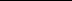 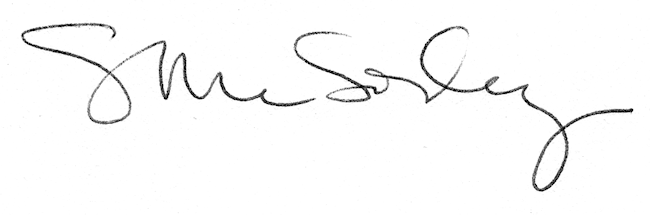 